AUTODECLARAÇÃO ÉTNICO-RACIALEu__________________________________________________________________,CPF nº _______________________, portador do RG nº____________________,declaro para fins específicos de atendimento ao Processo Seletivo do  Programa de Pós-Graduação em Ciências Farmacêuticas, da Universidade Federal de Goiás, que sou:  __ preto,  __ pardo,  __ indígena*. Declaro, também, estar ciente de que, se for comprovada falsidade desta declaração, a minha classificação será tornada sem efeito, além do que estarei sujeito às penalidades previstas no Código Penal Brasileiro.___________________, _____ de ______________ de _________.              _________________________________________________Assinatura do candidatoProcesso Seletivo: nível __  Mestrado ou __  Doutorado*Segundo a Resolução CONSUNI Nº 07/2015, no caso de candidato autodeclarado indígena, é obrigatória a apresentação de cópia do registro administrativo de nascimento e óbito de índios (RANI) ou declaração de pertencimento emitida pelo grupo indígena assinada por liderança local.Ministério da Educação/MECUniversidade Federal de Goiás/UFGPró-Reitoria de Pós-Graduação/PRPGFaculdade de Farmácia/FFPrograma de Pós-Graduação em Ciências Farmacêuticas/PPGCF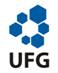 Praça Universitária, nº 1166, Setor Universitário, CEP: 74605-220 – Goiânia – Goiás, Setor Universitário, Goiânia – Goiás. Fone: (062) 3209 6036 / 3209 6039 (ramal 200).Praça Universitária, nº 1166, Setor Universitário, CEP: 74605-220 – Goiânia – Goiás, Setor Universitário, Goiânia – Goiás. Fone: (062) 3209 6036 / 3209 6039 (ramal 200).